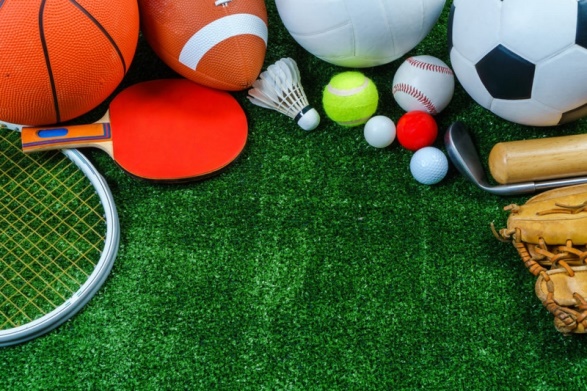 Дата, время. местоНаименование мероприятияМАУ ФОК «Олимпийский»Пермский край, г. Краснокамск, пр-кт Маяковского Стадион «Россия»МАУ ФОК «Олимпийский»Пермский край, г. Краснокамск, пр-кт Маяковского Стадион «Россия»18.10.2023начало 14.00Соревнования по футболу среди школьников 10-11 классы16.10.2023начало 14.00Соревнования по футболу среди школьников 6-9 классыМАУ ФОК «Олимпийский»Пермский край, г. Краснокамск, пр-кт Маяковского д.7МАУ ФОК «Олимпийский»Пермский край, г. Краснокамск, пр-кт Маяковского д.716.10.202317.10.202318.10.202319.10.202320.10.2023начало 14.00окончание 15.00Выполнение и прием норм ВФСК ГТО (по предварительной записи)МАУ ФОК «Олимпийский»Пермский край, г. Краснокамск, ул. Большевистская д.56 «Дом спорта»МАУ ФОК «Олимпийский»Пермский край, г. Краснокамск, ул. Большевистская д.56 «Дом спорта»22.10.2023начало 09.00окончание 15.00Турнир по баскетболу среди мужских команд, памяти А.С. ГубичеваМАУ Спортивный комплекс «Ледовый»Пермский край, г. Краснокамск, ул. Большевистская д. 56 лит. ЕМАУ Спортивный комплекс «Ледовый»Пермский край, г. Краснокамск, ул. Большевистская д. 56 лит. Е21.10.2023начало 14.00окончание 16.3022.10.2023начало 10.00окончание 12.30Первенство федеральных округов по хоккею среди юношей до 15 лет16.10.202317.10.202319.10.202320.10.202322.10.2023начало 21.30окончание 22.45Региональная хоккейная лигаМБУ ДО «СШ по плаванию Дельфин»Пермский край, г. Краснокамск, ул. Школьная 12МБУ ДО «СШ по плаванию Дельфин»Пермский край, г. Краснокамск, ул. Школьная 12Пн. Вт. Ср. Чт. Пт.с 08.00 до 22.00Сб. Вс.- выходнойСвободное плаваниеПермский край, Краснокамский городской округ, г. Краснокамск, ул. Суворова 3АНО по развитию физической культуры и спорта "Салют"Школа боксаПермский край, Краснокамский городской округ, г. Краснокамск, ул. Суворова 3АНО по развитию физической культуры и спорта "Салют"Школа бокса20.10.2023начало 16.00окончание 20.0021.10.2023начало 12.00окончание 16.00Соревнования по боксу "Открытый ринг", в рамках акции "Краснокамский округ без наркотиков"В мероприятии принимают участие воспитанники спортивной школы п. Майский 